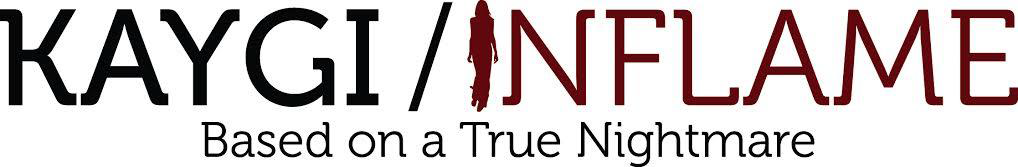 Gösterim Tarihi: 12 Mayıs 2017Dağıtım: Başka SinemaYapım: İFP (İstanbul Film Prodüksiyon)Yönetmen: Ceylan Özgün Özçelik Görüntü Yönetmeni: Radek LadczukYapımcı: Armağan Lale, Ceylan Özgün ÖzçelikTwitter: https://twitter.com/kaygi_inflameFacebook: https://www.facebook.com/Kaygi.InflameInstagram: https://instagram.com/kaygi_inflame/Oyuncular: Algı Eke, Kadir Çermik, Nazan Kesal, Saygın Soysal, Taner Birsel Konu:Haber kanalında çalışan Hasret, uzun süredir aynı kâbusu görmektedir. Tekrarlayan kâbuslarla aklına bir soru düşer: Annesiyle babası trafik kazasında ölmemiş olabilir mi? Unutma unutturma temalı, geçmişini hafızasında arayan bir medya çalışanının anlatan filmin yönetmeni “Bu filmi iktidarı, medyayı, kentsel dönüşümü anlatmadan yapmak olmazdı. Çünkü bunlar yüzünden sürekli geçmişi kuruyor ve yeniden kurguluyoruz, unutuyoruz.” diyor.İletişim: medya GaGabasin@medyagaga.com